ФОРМА ПРОЕКТУ,реалізація якого планується за рахунок коштів громадського бюджету м. Переяслава у 2021 роціВСІ ПУНКТИ Є ОБОВ’ЯЗКОВИМИ ДЛЯ ЗАПОВНЕННЯ!1.Назва проекту (не більше 15 слів):……………………………………………………………………………………..………………………………………………………………………………………………………………………………………………………………………………………………………………………………………………………………………………..2.Пріоритетні напрямки проекту(необхідне підкреслити і поставити знак "Х"):● облаштування тротуарів –□● естетичне облаштування міста –□● дороги –□● будівництво спортивних та дитячих майданчиків –□● облаштування зон відпочинку (в тому числі зі створенням точок вільного доступу до мережі Інтернет) та впорядкування прибережних смуг водойм–□ ●вуличне освітлення –□● розвиток вело- та бігової інфраструктури –□ ●заходи з енергозбереження (використання відновлювальних джерел енергії) – □ ● інше –□3. Місце реалізації завдання (адреса, назва житлового масиву/мікрорайону, установи/закладу, кадастровий номер земельної ділянки, якщо відомо, тощо):……………………………………………………………………………………..………………………………………………………………………………………..……………………………………………………………………………………..……4.Короткий опис проекту (не більше 50 слів):………………………………………………………………………………………………………………………………………………………………………………………………………………………………………………………………………………………………………………………………………………………………………………………………………………………………………………………………………………………………………………………………………………………………5. Опис проекту (основна мета проекту; проблема, на вирішення якої він спрямований; запропоновані рішення; пояснення щодо того, чому саме це завдання повинно бути реалізоване і яким чином його реалізація вплине на подальше життя мешканців. Опис проекту не повинен містити вказівки на суб’єкт, який може бути потенційним виконавцем проекту. Також обов’язково зазначити відповідність стратегічним пріоритетам і цілям розвитку міста. Якщо проект має капітальний характер, зазначається можливість користування результатами проекту особами з особливими потребами):……………………………………………………………………………………………………………………………………………………………………………………………………………………………………………………………………………………………………………………………………………………………………………………………………………………………………………………………………………………………………………………………………………………………………………………………………………………………………………………………………………………………………………………………………………………………………………………………………………………………………………………………………………………………………………………………………………………………………………………………………………………………………6.Обґрунтування бенефіціарів проекту (основні групи мешканців, які зможуть користуватися результатами проекту):……………………………………………………………………………………..….………………………………………………………………………………………………..………………………………………………………………………………….………………..……………………………………………………………………….…………………………..…………………………………………………………….…………………………………………………………………………………………………………………………………………………………………............................……………………………………………………………………………………………………………………………………………………………………………………7. Інформація щодо очікуваних результатів у разі реалізації проекту:………………………………………………………………………………………………………………………………………………………………………………………………………………………………………………………………………………………………………………………………………………………………………………………………………………………………………………………………………...…………………………………………………………………………………………………………………………………………………………………………………………………………………………………………………………………………………………………………………………………………………………………………………………………………………………………………………………………………………………………………………………………………………………8. Орієнтовна вартість (кошторис) проекту(всі складові проекту та їх орієнтовна вартість):9. Список з підписами щонайменше 15 громадян України віком від 16 років, які зареєстровані або проживають на території м. Переяслава, що підтверджується офіційними документами (довідкою про місце роботи, навчання, служби чи іншими документами, що підтверджують факт проживання в місті), та підтримують цей проект (окрім його авторів), що додається. Кожна додаткова сторінка списку повинна мати таку ж форму, за винятком позначення наступної сторінки (необхідно додати оригінал списку у паперовій формі).10. Контактні дані автора/авторів проекту, які будуть загальнодоступні, у тому числі для авторів інших проектів, мешканців, представників засобів масової інформації, з метою обміну думками, інформацією, можливих узгоджень тощо(необхідне підкреслити):а) висловлюю  свою  згоду  на  використання  моєї  електронної  адреси ……………………………………………...……..…  для зазначених вище цілейПідпис особи, що дає згоду на використання своєї електронної адреси….…………..б) не висловлюю згоди на використання моєї електронної адреси для зазначених вище цілей.Примітка:Контактні дані авторів проектів (тільки для Переяславської міської ради), зазначаються на зворотній сторінці бланку-заявки, яка є недоступною для громадськості.11. Інші додатки (якщо необхідно):a) фотографія/ї, які стосуються цього проекту,б) мапа з зазначеним місцем реалізації проекту,в) інші матеріали, суттєві для поданого проекту (креслення, схеми тощо) …………………………………………………………………………………………………..………………………………………………………………………………………………………………………………………………………………………………………………………………………………………………………………………………сторінку необхідно роздрукувати на окремому аркуші12. Автор (автори) проекту та його (їх) контактні дані (дані необхідно вписати чітко і зрозуміло). Доступ до цієї інформації  матимуть  лише представники Переяславської  міської ради:* Підписуючи документ, я разом з цим погоджуюсь, що заповнений бланк (за виключенням пунктів 12, 13) буде опубліковано на сайті Переяславської міської ради в розділі "Громадський бюджет м. Переяслава".13. Інша інформація. Про "Громадський бюджет м. Переяслава" дізнався із (відмітити знаком "Х"):друковані засоби масової інформації  те телебачення, радіо 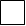 Інтернет							друзі, знайомі Додаток до Форми проекту Список мешканців міста Переяслава, які підтримують цей проект, що реалізуватиметься за рахунок коштів громадського бюджету м. Переяслава у 2021 році  (окрім авторів проекту)Назва проекту………………………………………………………………………………………………………………………………………………………………………………Ставлячи підпис у цьому списку, висловлюю свою згоду на обробку моїх персональних даних у Базі персональних даних Переяслав-Хмельницької міської ради та її виконавчих органів відповідно до вимог Закону України “Про захист персональних даних” від 01.06.2010 № 2297-VI. Забороняю надавати інформацію третім особами без моєї згоди.  [номер сторінки списку]Ідентифікаційний номер проекту(вписує уповноважений робочий орган, згідно з реєстром )Дата надходження проекту(заповнюється уповноваженим робочим органом)Прізвище, ім’я, по батькові особи уповноваженого робочого органу що реєструє проект:(підпис)Складові завданняОрієнтовна вартість, гривень1.2.3.4.5.6.7.РАЗОМ:Прізвище, ім’я,по батьковіКонтактні даніКонтактні даніКонтактні даніКонтактні даніКонтактні даніКонтактні даніКонтактні даніКонтактні даніКонтактні даніКонтактні даніДата та підпис*1.Адреса реєстрації*_______________Поштова адреса: (індекс), _______,вул.________________, буд. __,  кв.__Адреса реєстрації*_______________Поштова адреса: (індекс), _______,вул.________________, буд. __,  кв.__Адреса реєстрації*_______________Поштова адреса: (індекс), _______,вул.________________, буд. __,  кв.__Адреса реєстрації*_______________Поштова адреса: (індекс), _______,вул.________________, буд. __,  кв.__Адреса реєстрації*_______________Поштова адреса: (індекс), _______,вул.________________, буд. __,  кв.__Адреса реєстрації*_______________Поштова адреса: (індекс), _______,вул.________________, буд. __,  кв.__Адреса реєстрації*_______________Поштова адреса: (індекс), _______,вул.________________, буд. __,  кв.__Адреса реєстрації*_______________Поштова адреса: (індекс), _______,вул.________________, буд. __,  кв.__Адреса реєстрації*_______________Поштова адреса: (індекс), _______,вул.________________, буд. __,  кв.__Адреса реєстрації*_______________Поштова адреса: (індекс), _______,вул.________________, буд. __,  кв.______________(дата)1.e-mail:e-mail:e-mail:e-mail:e-mail:e-mail:e-mail:e-mail:e-mail:e-mail:____________(дата)1.№ тел.:____________(дата)1.Серія таномер паспорта____________(підпис)2.Адреса реєстрації*_______________Поштова адреса: (індекс), _______,вул.________________, буд. __,  кв.__Адреса реєстрації*_______________Поштова адреса: (індекс), _______,вул.________________, буд. __,  кв.__Адреса реєстрації*_______________Поштова адреса: (індекс), _______,вул.________________, буд. __,  кв.__Адреса реєстрації*_______________Поштова адреса: (індекс), _______,вул.________________, буд. __,  кв.__Адреса реєстрації*_______________Поштова адреса: (індекс), _______,вул.________________, буд. __,  кв.__Адреса реєстрації*_______________Поштова адреса: (індекс), _______,вул.________________, буд. __,  кв.__Адреса реєстрації*_______________Поштова адреса: (індекс), _______,вул.________________, буд. __,  кв.__Адреса реєстрації*_______________Поштова адреса: (індекс), _______,вул.________________, буд. __,  кв.__Адреса реєстрації*_______________Поштова адреса: (індекс), _______,вул.________________, буд. __,  кв.__Адреса реєстрації*_______________Поштова адреса: (індекс), _______,вул.________________, буд. __,  кв.______________(дата)2.e-mail:e-mail:e-mail:e-mail:e-mail:e-mail:e-mail:e-mail:e-mail:e-mail:____________(дата)2.№ тел.:____________(дата)2.Серія таномер паспорта____________(підпис). . . . . . .№ пор.Прізвище, ім’я, по батькові Адреса проживанняКонтактний телефонСерія та номер паспортаПідпис1(індекс), м. Переяслав, вул.________, буд.__, кв.__2(індекс), м. Переяслав, вул.________, буд.__, кв.__3(індекс), м. Переяслав, вул.________, буд.__, кв.__4(індекс), м. Переяслав, вул.________, буд.__, кв.__5(індекс), м. Переяслав, вул.________, буд.__, кв.__6(індекс), м. Переяслав, вул.________, буд.__, кв.__7(індекс), м. Переяслав, вул.________, буд.__, кв.__8(індекс), м. Переяслав, вул.________, буд.__, кв.__9(індекс), м. Переяслав, вул.________, буд.__, кв.__10(індекс), м. Переяслав, вул.________, буд.__, кв.__11(індекс), м. Переяслав, вул.________, буд.__, кв.__12(індекс), м. Переяслав, вул.________, буд.__, кв.__13(індекс), м. Переяслав, вул.________, буд.__, кв.__14(індекс), м. Переяслав, вул.________, буд.__, кв.__15(індекс), м. Переяслав, вул.________, буд.__, кв.__